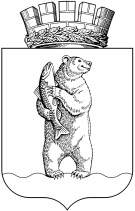 Администрациягородского округа АнадырьПОСТАНОВЛЕНИЕОт 25.12.2018										№ 905В соответствии с частью 1 статьи 25 и частью 1 статьи 39 Уголовно-испол-нительного кодекса Российской Федерации, по согласованию с Федеральным ка-зённым учреждением «Уголовно-исполнительная инспекция УФСИН России по Магаданской области» Федеральной службы исполнения наказаний, 	ПОСТАНОВЛЯЮ:Утвердить:1.1.Перечень мест, объектов и видов работ для отбывания осужденными наказания в виде обязательных работ на территории городского округа Ана-дырь в 2019 году;1.2.Перечень мест, объектов и видов работ для отбывания осужденными наказания в виде исправительных работ на территории городского округа Ана-дырь в 2019 году.Признать утратившими силуПостановление Администрации город-ского округа Анадырь от 19 декабря 2017 года № 819 «Об утверждении перечня мест, объектов и видов работ для отбывания осужденными наказания в виде обязательных и исправительных работ на территории городского округа Анадырь в 2018 году».	3. Настоящее постановление разместить на официальном информационно-правовом ресурсе городского округа Анадырь – WWW.NOVOMARIINSK.RU24. Контроль за исполнением настоящего постановления возложить на заместителя Главы Администрации городского округа Анадырь -  начальника Управления по социальной политике Администрации городского округа Анадырь Белашову Е.С.Глава Администрации                                            И.В. ДавиденкоПереченьмест, объектов и видов работ для отбывания осужденными наказания в виде обязательных работ на территории городского округа Анадырь в 2019 годуПереченьмест, объектов и видов работ для отбывания осужденными наказания в виде исправительных работ на территории  городского округа Анадырь в 2019 годуОб утверждении перечня мест, объектов и видов работ для отбывания осужденными наказания в виде обязательных и исправительных работ на территории городского округа Анадырь в 2019 годуУТВЕРЖДЁНПостановлением Администрациигородского округа Анадырь25.12.2018№ 905№п/пНаименование предприятия, организацииАдрес предприятия,организацииВиды, характер работКоличество рабочих мест123451Муниципальное предприятие городского округа Анадырь «Городское коммунальное хозяйство»689000, г. Анадырь, ул. Ленина, д. 45рабочий по уборке производственных помещений12Общество с ограниченной ответственностью «Анадырская транспортная компания» 689000, г. Анадырь,ул. Отке, д. 55рабочий по обслуживанию дорог23Индивидуальный предприниматель МалхасянГамлет Самсонович689000, г. Анадырь,ул. Ленина, д. 33, кв. 10 рабочий	34Индивидуальный предприниматель Науменко Евгений Павлович689000, г. Анадырь, ул. Строителей, д. 4, оф.30дворник1ИТОГО:7УТВЕРЖДЁНПостановлением Администрациигородского округа Анадырь25.12.2018№ 905№п/пНаименование предприятия, организацииАдрес предприятия,организацииВиды, характер работКоличество рабочих мест123451Муниципальное предприятие городского округа Анадырь «Городское коммунальное хозяйство». Анадырь, ул. Ленина, д. 45рабочий по озеленению города(в летний период)32Общество с ограниченной ответственностью «Анадырская транспортная компания»689000, г. Анадырь, ул. Отке, д. 55дорожный рабочий23Общество с ограниченной ответственностью «ЭНЭР»689000, г. Анадырь,ул. Отке, д. 29рабочий24Индивидуальный предприниматель Малхасян Гамлет Самсонович689000, г. Анадырь,ул. Ленина, д. 33, кв. 10рабочий35Индивидуальный предприниматель Науменко Евгений Павлович689000, г. Анадырь, ул. Строителей, д. 4, оф. 30разнорабочий1ИТОГО:11